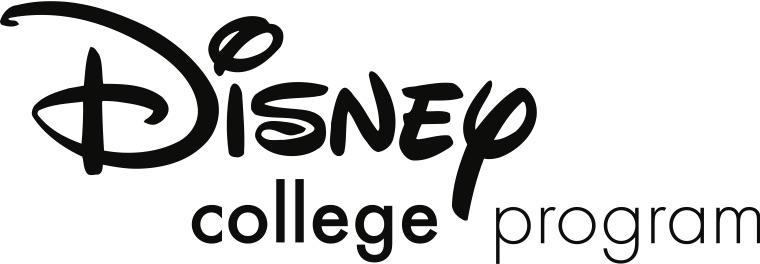 Credit and Billing FormINSTRUCTIONSTo the Student: Please discuss your plans to participate in the Disney College Program with your faculty advisor and email this form to them or print a copy. Academic credit and billingarrangements are determined by each student’s college or university; DCP does not grant academic credit. If anyone on your campus needs additional information in order to make the credit and billing arrangements, please contact the DCP. Students will be billed for any DCP fees that the school does not pay. Full payment of all DCP fees is due prior to the beginning of the semester. If you arrange credit, please check with your school to determine the total cost to you. If you do not want to arrange credit, please disregard this form.ACADEMIC CREDIT (to be completed by a faculty member or administrator)Student’s Name ____________________________________________BILLING ARRANGEMENTS (to be completed by a faculty member or administrator) Whom should Disney College Program bill for each program component? Please initial one box on each row. If the home institution is to be billed, please provide the contact person’s information below. Name of Billing Contact ____________________________________Title ____________________________________________Email ___________________________________________Phone number ___________________________________FACULTY ADVISOR AGREEMENTStudent’s Name _________________________________________________I certify that this student will receive credit from Daemen College upon successful completion of the Disney College Program. I certify that the billing information provided above is correct. I agree to notify the Disney College Program in writing of any changes to the credit and billing information. I acknowledge that I am the Faculty Advisor for this student for the duration of the program and I will receive all evaluations ad grades for this student*. Communication of final grades and evaluations will be affected if the student has an outstanding balance. Title ____________School ____________________________________________________Address ___________________________________________________City _______________________________________________________State ______________________________________________________Zip ______________________________________________________Phone Number _____________________________________________Email address ______________________________________________Faculty Advisor’s Signature______________________________________________ Date _______________________(Please print and sign this form; do not type signature) Program Component# of CreditsInternship (4 days/week = 32 hours/week)Internship Seminar: Reflections on Public Service, Leadership & Professional Devel. Core CourseIndependent Research Project (optional)Program Component Home InstitutionStudentAcademic Internship Program TuitionHousing FeeHousing Deposit